Causes of Colic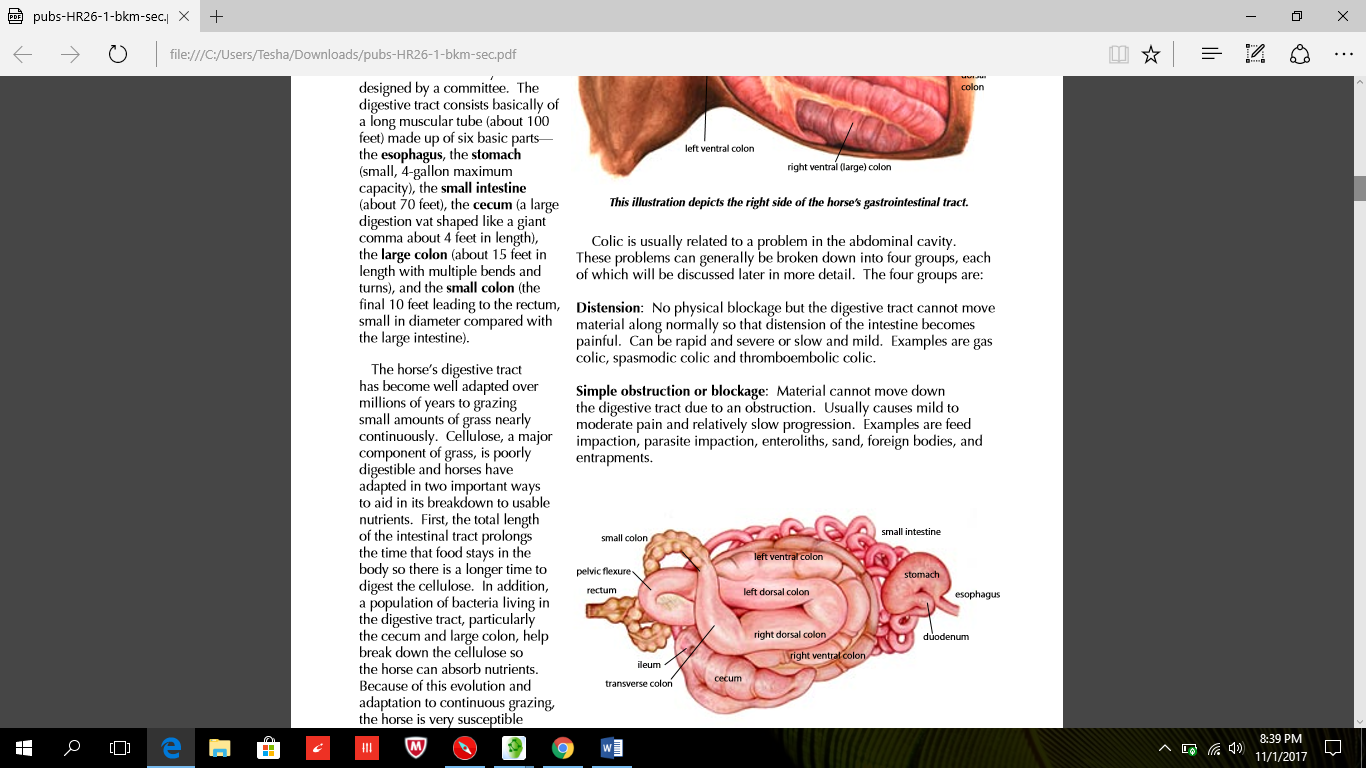 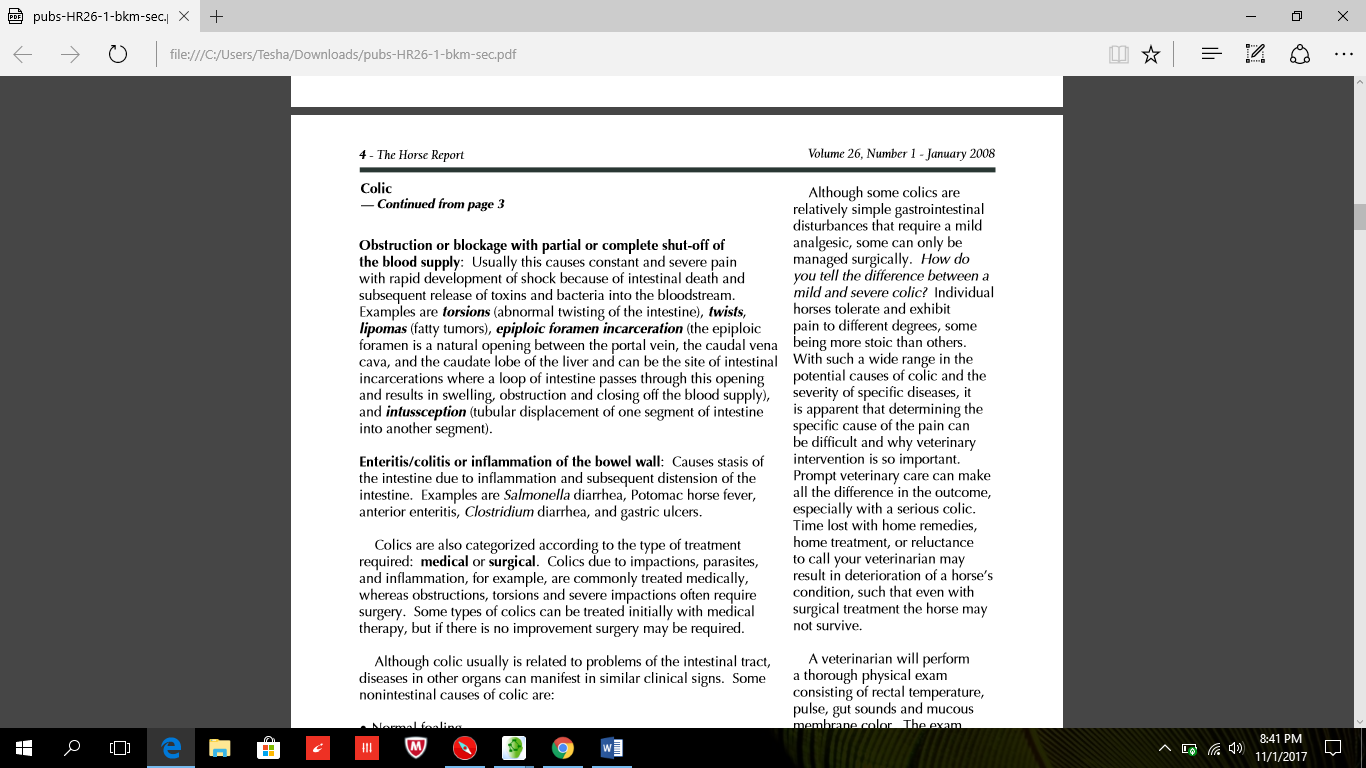 Another Form of Classification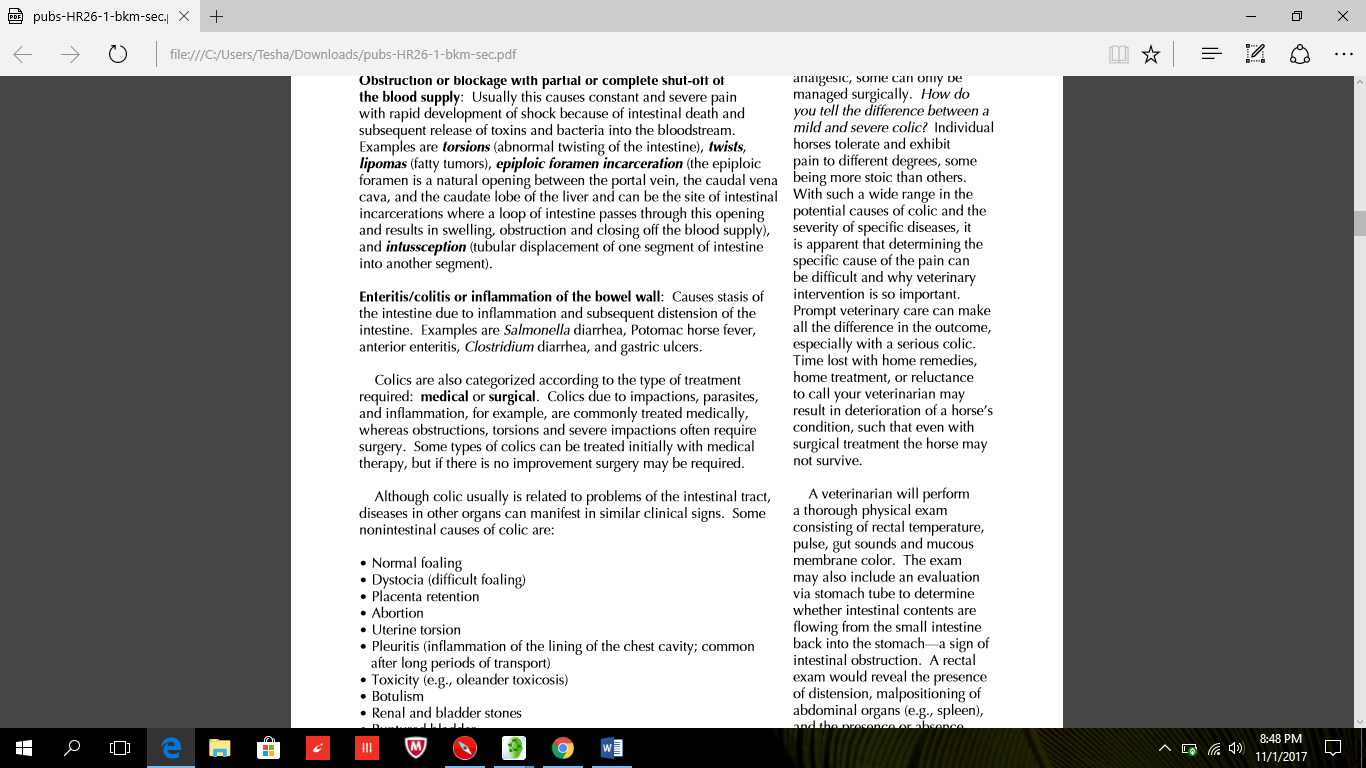 